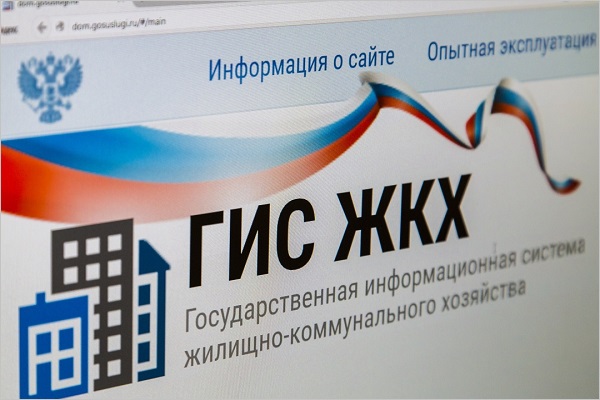 Что такое электронное Общедомовое Собрание Собственников. Чем традиционное ОСС отличается от электронного голосования. Плюсы и минусы новой удаленной системы голосования для собственников.Вопреки своему звучанию, термин «Общее Собрание Собственников помещений» (ОСС) – это не просто сбор и голосование жильцов, а самый настоящий орган управления домом. Это четко прописано в ч.1 ст.44 ЖК РФ. Проводятся ОСС для того, чтобы собственники и жильцы многоквартирных домов могли обсуждать текущие вопросы и проблемы совместно с представителями управляющих организаций (УК или ТСЖ). А также искать и выбирать пути их решения путем голосования.В 2020 году механизм проведения общедомовых собраний был значительно модернизирован Федеральным законом от 25.05.2020 №156-ФЗ «О внесении изменений в Жилищный кодекс Российской Федерации». Благодаря нему у собственников жилых помещений появилась возможность проводить электронные онлайн-собрания с использованием системы ГИС ЖКХ. Кроме того, новый закон увеличил продолжительность голосования на таких собраниях, а также в нем предусмотрена возможность использовать для проведения онлайн-ОСС и другие подобные электронные системы.В нашей инструкции мы подробнее разберем механизм проведения электронных общедомовых собраний через систему ГИС ЖКХ. Рассмотрим особенности, плюсы и минусы такой формы ОСС, а также ответим на самые часто задаваемые вопросы относительно онлайн-формы голосования.КАК ВООБЩЕ УСТРОЕНО ЭЛЕКТРОННОЕ ОБЩЕДОМОВОЕ СОБРАНИЕ СОБСТВЕННИКОВСогласно ст. 44.1 ЖК РФ, существует всего три формы общих собраний собственников:1. Очная (совместное присутствие собственников для обсуждения и голосования по повестке дня).2. Заочная (опросным путем или с использованием системы).3. Очно-заочная.Поскольку понятие «электронное голосование» отдельно в законодательстве не прописано, согласно ст. 47.1 ЖК РФ, оно относится к заочной форме проведения ОСС, с использованием электронной системы.У многих собственников может возникнуть вопрос: «Можно ли проводить первое ОСС по новому методу или для выбора проведения собраний в электронном варианте сперва нужно провести стандартное общее собрание и проголосовать?» На самом деле в ЖК РФ заранее предусмотрели возможность проведения первого ОСС в многоквартирном доме в форме заочного голосования. Причем как с использованием ГИС ЖКХ, так и с использованием региональной информационной системы (РИС), а также иных информационных систем (ИИС). Но с последним вариантом есть важный нюанс.ВАЖНО ЗНАТЬ! Согласно письму Минстроя РФ от 19 июня 2020 г. № 19301-ОГ/04, проводить отдельное собрание для перехода к электронному голосованию по системам ГИС ЖКХ и РИС нет необходимости. Однако, чтобы провести ОСС в многоквартирном доме в форме электронного голосования с использованием иных информационных систем, необходимо предварительное принятие решений общим собранием собственников, предусмотренных ЖК РФ.Поэтому, чтобы выбрать метод проведения собраний по ИСС, собственникам необходимо провести ОСС по обычной форме. При этом, согласно ч. ч. 3.2, 3.3, 3.4 ст. 44 ЖК РФ, необходимо собрать кворум 50% +1 участник от общего числа голосующих за переход на электронную форму ОСС.Инициировать проведение ОСС (в том числе и онлайн) могут:– любой собственник помещения в МКД (как один собственник, так и более).– действующая УК, ведущая деятельность на основании договора управления.При этом следует учесть, что члены иных жилищных объединений являются собственниками помещений в МКД. Поэтому они также могут инициировать собрания как собственники.ОСОБЕННОСТИ ПРОВЕДЕНИЯ ОБЩЕДОМОВЫХ СОБРАНИЙ ПО СИСТЕМЕ ГИС ЖКХГолосование по системе ГИС ЖКХ устроено сложнее, чем кажется на первый взгляд. Это не просто проведение общедомового собрания и голосование в онлайн-форме. Это еще размещение и хранение всех данных о проведении каждого ОСС (информации о самом собрании, о голосованиях и об итоговых принятых решениях). Именно поэтому система ГИС ЖКХ определена законодательными органами РФ для электронных голосований на ОСС как основная.Сам порядок проведения ОСС с использованием ГИС ЖКХ утвержден ст. 47.1 ЖК РФ. Решения, определенные с помощью данного голосования, полностью легитимны и принимаются ГЖИ.ВАЖНО ЗНАТЬ! Если ранее на общем собрании собственники утвердили возможность проведения ОСС с помощью другой информационной системы, то собрание, проведенное с помощью системы ГИС ЖКХ, может быть признано нелегитимным!Более подробно о работе в системе ГИС ЖКХ по проведению электронного голосования можно ознакомиться в инструкции по следующей ссылке. Отметим, что механизм проведения первого собрания по системе зависит от того, проводится оно в первый раз или уже проводилось ранее.Для проведения ПЕРВОГО собрания с использованием системы ЕИАС ЖКХ вам необходимо выполнить три действия:1. Авторизоваться в Личном кабинете гражданина ГИС ЖКХ через ЕСИА (Госуслуги).2. Указать свою собственность, если она не была указана ранее.3. Инициировать собрание и проголосовать.Процедура проведения ПОВТОРНОГО собрания с использованием системы ЕИАС ЖКХ отличается незначительно (за исключением, что ранее собственники уже имели кворум и принимали решения по обязательным вопросам первого собрания) и также имеет три действия:1. Авторизация в Личном кабинете гражданина ГИС ЖКХ через ЕСИА (Госуслуги).2. Указание своей собственности, если она не была указана ранее.3. Голосование по повестке собрания в указанные сроки.Ниже подробнее рассмотрим все этапы проведения онлайн-собрания по такой системе.ПЕРВЫЙ ЭТАП – ПОВЕСТКА ОНЛАЙН-СОБРАНИЯПрежде всего вам необходимо определиться с повесткой собрания, которое вы хотите провести в электронном виде. Например, это может быть выбор Совета дома и председателя Совета дома. После чего необходимо сформировать повестку собрания.При формировании повестки, согласно п. 17 Приказа Министерства строительства и жилищно-коммунального хозяйства Российской Федерации от 28.01.2019 № 44/пр, нужно учитывать следующие моменты:– формулировки должны отражать суть вопросов и исключать возможность их неоднозначного толкования;– если формулировка вопроса установлена законодательством, то вопрос указывается согласно требований;– не допускается включение в повестку вопросов с формулировками «Разное», «Другие вопросы» или иными аналогичными по смысловому содержанию формулировками;– не допускается объединение в одной формулировке разных по смысловому содержанию вопросов.При этом, согласно п. 2.1 ст. 47.1 ЖК РФ, на первом собрании в повестку также обязательно должны быть включены следующие вопросы:– вопрос об определении администратора общего собрания;– вопрос о порядке приема им сообщений о проведении ОСС и решений собственников по вопросам, поставленным на голосование;– вопрос о продолжительности голосования при использовании системы.ВТОРОЙ ЭТАП – УВЕДОМЛЕНИЕ О ПРОВЕДЕНИИ ОНЛАЙН-ОССИнициатор собрания автоматически становится его администратором и обязан определить для первого собрания следующие условия:– порядок приема решений собственников;– продолжительность собрания (от 7 до 60 дней со дня начала голосования).Согласно п. 3.3. ч. 2 ст. 44 ЖК РФ, администратор ОСС – это лицо, которое от имени собственников уполномочено на использование системы при проведении онлайн-голосования.Администратор собрания обязан разместить в ГИС ЖКХ за 10 дней до проведения онлайн-собрания уведомление о проведении собрания. А также, согласно ч. 5 ст. 47.1 ЖК РФ, с помощью системы направить такое уведомление каждому собственнику в МКД. Также уведомление подлежит размещению во всех подъездах дома или в пределах земельного участка в МКД.Уведомление о проведении ОСС должно содержать следующую информацию:– реквизиты, согласно п. 1, 2, 4 и 5 ч. 5 ст. 45 ЖК РФ;– сведения об администраторе собрания, включая ФИО, паспортные данные, место постоянного проживания, номер телефона, адрес электронной почты. Если администратор − юридическое лицо, то указывается наименование, организационно-правовая форма, место нахождения, почтовый адрес, номер контактного телефона, официальный сайт в информационно-телекоммуникационной сети «Интернет»;– место и (или) фактический адрес администратора собрания;– дата и время начала и окончания проведения голосования;– порядок приема письменных бюллетеней.ВАЖНО ЗНАТЬ! Собственники за пять дней до проведения собрания могут подать в УК или ТСЖ письменный отказ от проведения онлайн-собрания. Сама форма отказа не установлена законодательством, поэтому пишется в произвольной форме. УК, ТСЖ, получившие отказы, обязаны за два дня до собрания передать инициатору первого собрания такие отказы. При этом, если отказов получено от собственников, обладающих в сумме более 50 % голосов от числа жителей дома, то онлайн-собрание будет запрещено к проведению.ТРЕТИЙ ЭТАП – РАЗМЕЩЕНИЕ ПРАВИЛ ДОСТУПА К ГИС ЖКХИнициатор собрания одновременно с размещением уведомления об ОСС обязан довести до собственников следующую информацию:– правила доступа к ГИС ЖКХ собственников, не зарегистрированных в системе. Правила доступа можно найти на ГИС ЖКХ в разделе «Регламенты и инструкции»;– порядок письменного отказа от проведения онлайн-собрания.Кроме того, согласно пп.в п.19 Приказа 44/пр, инициатору собрания также нужно составить акт с фотофиксацией о размещении уведомления о собрании, а также иных обязательных документов.ВАЖНО ЗНАТЬ! В дальнейшем при проведении электронных голосований инициатор собрания не позднее чем за 14 дней сообщает администратору собрания о проведении ОСС с использованием информационной системы.ЧЕТВЕРТЫЙ ЭТАП – ПРОВЕДЕНИЕ ГОЛОСОВАНИЯ НА ОСССогласно ч. 8 ст. 47.1. ЖК РФ, продолжительность голосования по вопросам повестки дня ОСС с использованием системы должна составлять не менее чем 7 дней и не более чем 60 дней с даты и времени начала проведения такого голосования. Онлайн-голосование проводится без перерыва с даты и времени его начала и до даты и времени его окончания.Лица, не зарегистрированные в системе, могут передать бюллетени голосования администратору голосования. А он в свою очередь будет обязан разместить их в системе.ПЯТЫЙ ЭТАП – ПРИНЯТИЕ РЕШЕНИЙ ОСССогласно ч. 11 ст. 47.1. ЖК РФ, принятые по результатам голосования ОСС в системе ГИС ЖКХ решения автоматически формируются в форме протокола и размещаются в системе в течение одного часа после окончания такого голосования.  Сформированные с использованием системы протоколы и электронные образы решений собственников по поставленным на голосование вопросам передаются администратору общего собрания. Также все они, согласно ч. 12 ст. 47.1. ЖК РФ, хранятся в системе ГИС ЖКХ.ОТВЕТЫ НА САМЫЕ ЧАСТО ЗАДАВАЕМЫЕ ВОПРОСЫКак я узнаю, что в моем доме проходит электронное голосование?Администратор не позднее чем за десять дней до даты и времени начала проведения ОСС размещает в системе сообщение о проведении собрания. В указанный же срок администратор направляет сообщение о проведении ОСС каждому собственнику помещения в данном доме посредством системы. Также информационное сообщение размещается на информационных досках вашего многоквартирного дома.Может ли администратором общего собрания быть не собственник МКД?Может, поскольку таких требований к администратору ОСС в электронном виде в настоящее время не установлено законом. Напомним, администратор – это физическое или юридическое лицо, которое от лица других владельцев помещений в доме будет использовать информационную систему при проведении общего собрания.Мы инициировали выбор новой УК с помощью электронного голосования. Может ли старая УК, не будучи администратором или инициатором голосования, видеть, как проходит голосование?Да, может. Через личный кабинет в системе ГИС ЖКХ.Если жители выбрали ГИС ЖКХ для проведения собраний в заочной форме, можно ли проводить собрания старым способом?Конечно можно. Через ГИС ЖКХ собрания проводятся только в заочной форме. Запрета на проведение собрания в очной и очно-заочной форме это не влечет.